   Broj: 543005.08.2013. год.  Л е с к о в а цПРЕДМЕТ: Одговор на захтев за додатним појашњењем		конкурсне документације, за јавну набавку		рендген материјала (бр. ЈН		10/13-О)	На основу чл. 63. став 3. Закона о јавним набавкама, а поводом вашег захтева за додатним појашњењем конкурсне документације који смо примили дана 05.08.2013. године под бројем 5377, обавештавамо вас:	Сходно ЗЈН, Наручилац је дана 02.08.2013. године изменио конкурсну документацију и исту објавио на Порталу јавних набавки и интернет страници Опште болнице Лесковац.	Поред осталог, наручилац је дана 02.08.2013. године на Порталу јавних набавки и интернет страници, објавио појашњење конкурсне докумтације које пружа одговор на сва ваша постављена питања везана за јавну набавку 10/13-О.ЗА КОМИСИЈУ ЗА ЈАВНУ НАБАВКУРЕНДГЕН МАТЕРИЈАЛА  Светлана Стојановићслужбеник за јавне набавке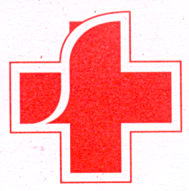 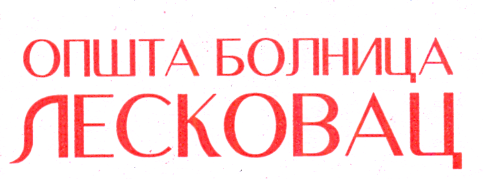 16000 Leskovac, ul. Rade Konчara br. 9                                                 Info pult: 016/252-500, 3454-544; faks: 016/3444-504website: www.bolnicaleskovac.org;                                                    email: uprava.bolnice@bolnicaleskovac.orgMati~ni broj: 17710206                                                                    PIB: 105030888                                                                              Teku}i ra~un: 840-767661-22